To Members of the Amenities and Services Committee                          1.9.20Dear MemberI write to advise you that a Meeting of this Committee has been arranged to take place at 14.00 on Tuesday 8th September 2020 using the zoom virtual meeting platformhttps://us02web.zoom.us/j/81883233432?pwd=L3NNVEdkRDJyNVJ3cXZ5UHB5T3lIZz09 Meeting ID: 818 8323 3432 
Passcode: 662803Yours faithfully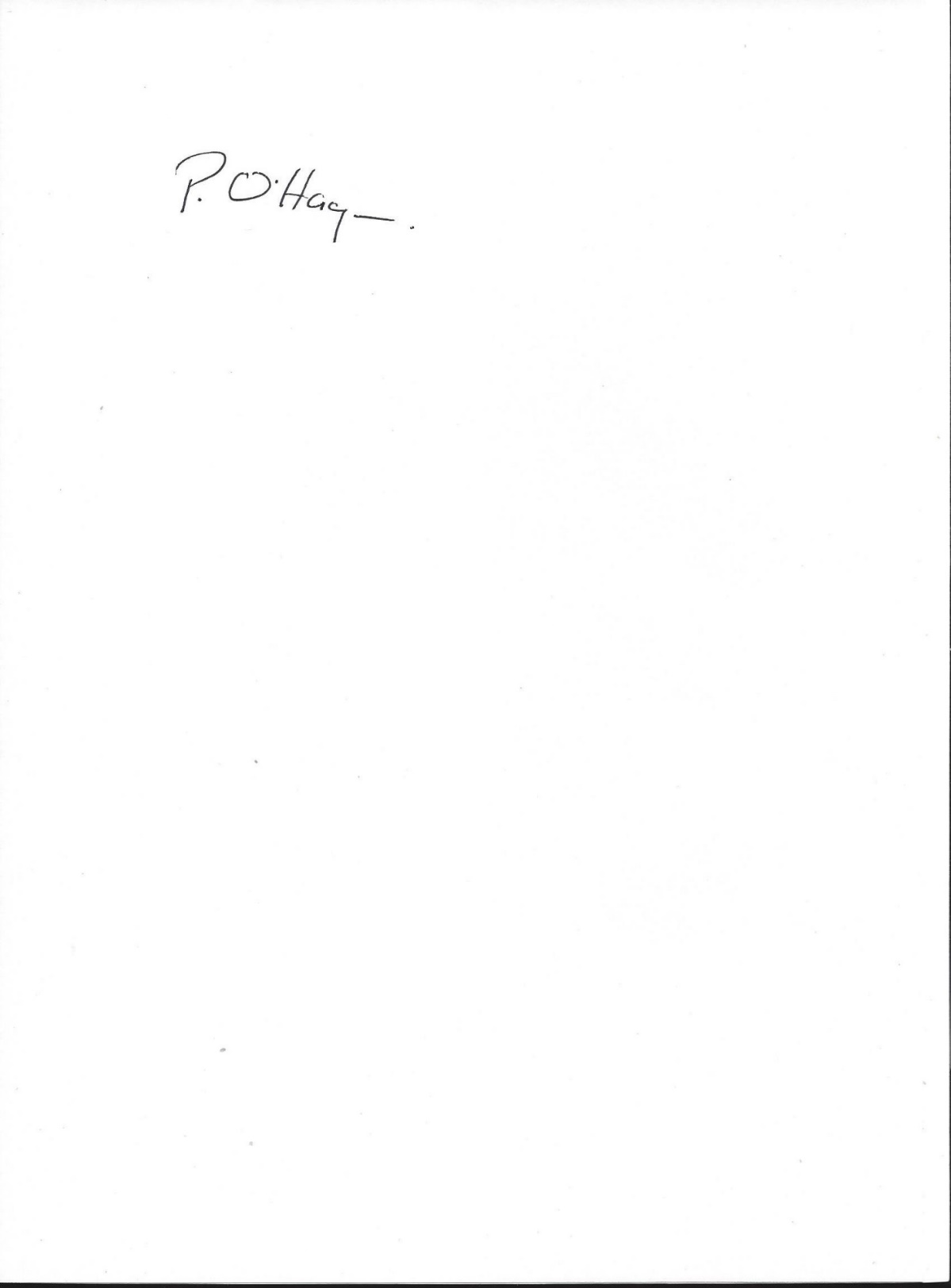 Town ClerkAGENDA 1Apologies - To receive any apologies for absence.2Declaration of Pecuniary Interests - to receive declarations of interest.3Minutes - To approve as a correct record the minutes of a Meeting of this Committee held on 16th June 2020 (copy enclosed).4Progress Report on items raised at previous meeting - for consideration (copy enclosed).5Toiletsa) Old Toilet Block – to discuss quotes received to market the building.b) Income – for update (copy to follow).c) Contactless Payment System – to discuss.6Play Areas/Open Spaces a) Tree planting – to consider correspondence on this item along with quote received and planting locations.b) Summerfield Road Replacement WI Tree – to discuss (at request of Cllr Towers).c) Ash Die Back Group - to consider.d) Wilmott Meadow Management of Public Open Space– to discuss.7Allotmentsa) To receive a report on plot vacancies.b) To receive a report on the Clerk’s recent inspection.c) Gate relocation – to consider request received. 8Cemeterya) Bench replacement – to discuss installing a replacement bench following the removal of the existing bench due to its poor condition.b) Hedge Cutting – to consider quote received.9CCTV  a) To consider quote for upgrading lower car park camera.10Floral Plantersa) Winter Planting – for update.b) 2021 Supply and Planting contract – to consider (copy enclosed).c) Relocation of Planters – to consider.d) In Bloom Competition – to consider taking part in 2021 or running a locally themed competition.11Streetlights a) To consider quote to number all columns.b) To consider works arising out of recent annual inspection12Date and time of meetings - to note time and date of next meeting.